(YEAR) Action Plancommunication schedule  |  workplace overview (INSERT COMPANY NAME)address (INSERT ADDRESS)  |  wellness lead (INSERT NAME)start date (INSERT DATE)  |  phone (INSERT PHONE NUMBER)  |  employees (INSERT # OF EMPOYEES  |  sites (INSERT # OF SITES)creating a culture of healthProgram Promotion & Employee EducationDevelop a comprehensive wellness initiative that promotes employee education and engagementcreating healthy food environmentsHealthy MeetingsEstablish guidelines for meetings and events that encourage the consumption of healthy food and beveragescreating healthy food environmentsHealthy VendingDevelop healthy vending guidelines that promote serving healthy snacks and beveragescreating opportunities for physical activityPhysical Activity ClubsCreate clubs and promote fitness events that allow employees to be active before, during, and after workEmployer Background: (INSERT SUMMARY OF ORGANIZATIONS KEY VALUES AND STRENGTHS)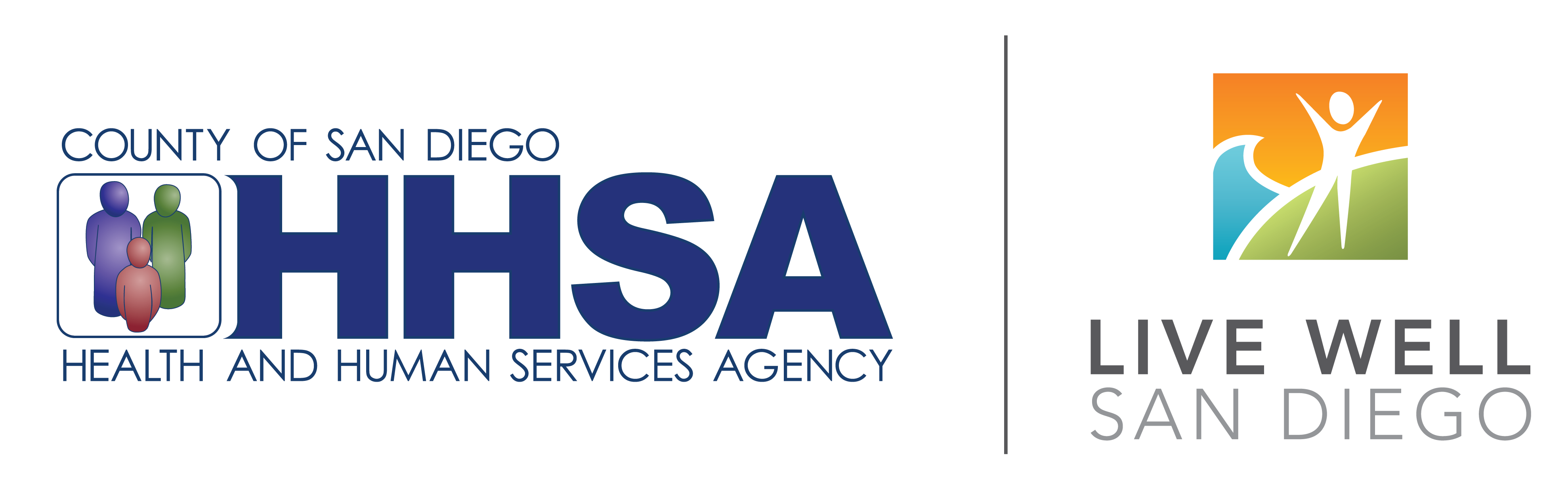 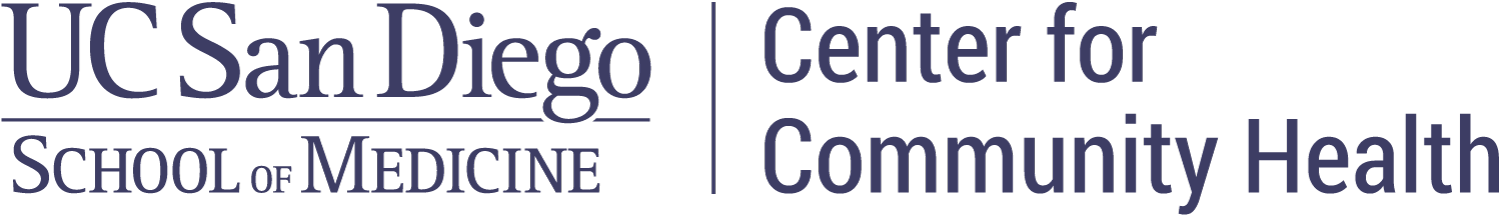 stepstimeframeleadresourcesDevelop your organization’s unique wellness brand by selecting a program name, creating a mission and vision statement, and setting wellness goals.T1. 3-6 mo.L1. Wellness Comm.Starting a Wellness Committee (California Fit Business Kit)Wellness Program Announcement emailWellness Board Materials (UCSD)Sign up for the Live Well @ Work newsletter MyPlate Resources Promote wellness activities and initiatives to employees through communication channels and maintaining a wellness board in employee break rooms.T2. 1-2 mo.L2. Wellness Comm.Starting a Wellness Committee (California Fit Business Kit)Wellness Program Announcement emailWellness Board Materials (UCSD)Sign up for the Live Well @ Work newsletter MyPlate Resources Schedule a series of 4 lunch & learn opportunities on stress management in partnership with Live Well @ Work community partners.T3. 1-2 mo.L3. Project LeadStarting a Wellness Committee (California Fit Business Kit)Wellness Program Announcement emailWellness Board Materials (UCSD)Sign up for the Live Well @ Work newsletter MyPlate Resources Evaluate your program through employee surveys and participation rates.T4. AnnuallyL4. Wellness Comm.Starting a Wellness Committee (California Fit Business Kit)Wellness Program Announcement emailWellness Board Materials (UCSD)Sign up for the Live Well @ Work newsletter MyPlate Resources stepstimeframeleadresourcesSet healthy guidelines for your business. Think of creative ways to integrate the guidelines into employer-sponsored meetings and events.T1. 3-6 mo.L1. Wellness Comm.Healthy Meetings (California Fit Business Kit)Healthy Meeting Toolkit (NANA)Under Pressure (CDC)Tips for Offering Healthier Options and Physical Activity at Workplace Meetings and Events (CDC)Meet Well Pledge (HHSA)Offer healthy snack alternatives at meetings and events such as water or fruits and vegetables.T2. 2-4 mo.L2. Wellness Comm.Healthy Meetings (California Fit Business Kit)Healthy Meeting Toolkit (NANA)Under Pressure (CDC)Tips for Offering Healthier Options and Physical Activity at Workplace Meetings and Events (CDC)Meet Well Pledge (HHSA)Create a list of preferred healthy food vendors that your business uses for catered meetings.T3. 2-4 mo.L3. Wellness Comm.Healthy Meetings (California Fit Business Kit)Healthy Meeting Toolkit (NANA)Under Pressure (CDC)Tips for Offering Healthier Options and Physical Activity at Workplace Meetings and Events (CDC)Meet Well Pledge (HHSA)Establish a healthy meeting policy with your human resources department that outlines opportunities providing healthy food options for employees.T4. 6-9 mo.L4. Wellness Comm. & HRHealthy Meetings (California Fit Business Kit)Healthy Meeting Toolkit (NANA)Under Pressure (CDC)Tips for Offering Healthier Options and Physical Activity at Workplace Meetings and Events (CDC)Meet Well Pledge (HHSA)stepstimeframeleadresourcesresourcesConnect with your fiscal department to find out about your current vending contracts and what changes can be made.T1. 1-2 mo.L1. Project LeadsHealthy Vending Criteria (California Fit Business Kit)Eat Well Standards: Beverage & Food Vending GuidelinesSample Healthy Vending PoliciesSan Diego’s Healthy Vendor ListSample Employee SurveysCreate a healthy vending plan that outlines timeline, goals, and promotion.T2. 3-6 mo.L2. Wellness Comm.Healthy Vending Criteria (California Fit Business Kit)Eat Well Standards: Beverage & Food Vending GuidelinesSample Healthy Vending PoliciesSan Diego’s Healthy Vendor ListSample Employee SurveysConduct employee surveys and taste tests to identify which products they would like offered in the vending machines.T3. 2-4 mo.L3. Project LeadsHealthy Vending Criteria (California Fit Business Kit)Eat Well Standards: Beverage & Food Vending GuidelinesSample Healthy Vending PoliciesSan Diego’s Healthy Vendor ListSample Employee SurveysPost promotional messaging on and around vending machines that encourage healthy options and nutrition information.T4. 1-2 mo.L4. Wellness Comm.Healthy Vending Criteria (California Fit Business Kit)Eat Well Standards: Beverage & Food Vending GuidelinesSample Healthy Vending PoliciesSan Diego’s Healthy Vendor ListSample Employee SurveysMake the healthy options more appealing by decreasing their price and placing the healthier options at eye level.T5. 3-6 mo.L4. Project LeadsHealthy Vending Criteria (California Fit Business Kit)Eat Well Standards: Beverage & Food Vending GuidelinesSample Healthy Vending PoliciesSan Diego’s Healthy Vendor ListSample Employee SurveysstepstimeframeleadresourcesIdentify what types of clubs and activities are of interest to staff.T1. 1-2 mo.L1. Wellness Comm.Physical Activity Clubs (California Fit Business Kit)Fitness Activity SurveyTeam In Training’s Corporate Wellness @ Work 5K ProgramEmployee Fitness SurveysCreate a simple activity-tracking log and promote the program to all employees through e-blasts and announcements.T2. 1-2 mo.L2. Wellness Comm.Physical Activity Clubs (California Fit Business Kit)Fitness Activity SurveyTeam In Training’s Corporate Wellness @ Work 5K ProgramEmployee Fitness SurveysHost a kick-off event to launch the physical activity program/challenge with Live Well @ Work partner (e.g. Team in Training).T3. 2-4 mo.L3. Project LeadsPhysical Activity Clubs (California Fit Business Kit)Fitness Activity SurveyTeam In Training’s Corporate Wellness @ Work 5K ProgramEmployee Fitness SurveysProvide incentives to participating employees (i.e. pedometers, water bottles, etc.)T4. 1-2 mo.L4. Project LeadsPhysical Activity Clubs (California Fit Business Kit)Fitness Activity SurveyTeam In Training’s Corporate Wellness @ Work 5K ProgramEmployee Fitness Surveys